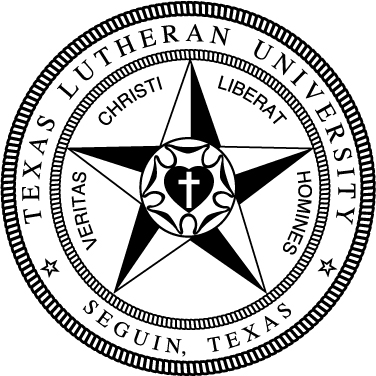 75+supportingGeneral EducationGeneral EducationGeneral EducationGeneral EducationGeneral EducationTake the following Foundation requirements (18 hrs):Take the following Foundation requirements (18 hrs):Take the following Foundation requirements (18 hrs):Take the following Foundation requirements (18 hrs):Take the following Foundation requirements (18 hrs):Basic Quantitative LiteracyBasic Quantitative LiteracyBasic Quantitative LiteracyBasic Quantitative LiteracyBasic Quantitative LiteracyMATH130 College Math or higherMATH130 College Math or higherMATH130 College Math or higherMATH130 College Math or higherCritical Critical Critical Critical Critical FREX134 Exploring the Arts & SciencesFREX134 Exploring the Arts & SciencesFREX134 Exploring the Arts & SciencesFREX134 Exploring the Arts & SciencesEngaging Faith TraditionsEngaging Faith TraditionsEngaging Faith TraditionsEngaging Faith TraditionsEngaging Faith TraditionsTHEO133 Intro to TheologyTHEO133 Intro to TheologyTHEO133 Intro to TheologyTHEO133 Intro to TheologyModern LanguageModern LanguageModern LanguageModern LanguageModern LanguageForeign language at 131 level or higher *Foreign language at 131 level or higher *Foreign language at 131 level or higher *Foreign language at 131 level or higher *Written CommunicationWritten CommunicationWritten CommunicationWritten CommunicationWritten CommunicationCOMP131 Composition ICOMP131 Composition ICOMP131 Composition ICOMP131 Composition ICOMP132 Composition IICOMP132 Composition IICOMP132 Composition IICOMP132 Composition II* The language requirement can also be met by a study abroad     program lasting 4 weeks.* The language requirement can also be met by a study abroad     program lasting 4 weeks.* The language requirement can also be met by a study abroad     program lasting 4 weeks.* The language requirement can also be met by a study abroad     program lasting 4 weeks.* The language requirement can also be met by a study abroad     program lasting 4 weeks.Take the following Distribution requirements (18 hrs):Take the following Distribution requirements (18 hrs):Take the following Distribution requirements (18 hrs):Take the following Distribution requirements (18 hrs):Take the following Distribution requirements (18 hrs):Arts 6hrs Arts 6hrs Arts 6hrs Arts 6hrs Arts 6hrs Humanities 12 hrs (no more than 2 courses/discipline)Humanities 12 hrs (no more than 2 courses/discipline)Humanities 12 hrs (no more than 2 courses/discipline)Humanities 12 hrs (no more than 2 courses/discipline)Humanities 12 hrs (no more than 2 courses/discipline)√HIST elective HIST elective HIST elective HIST elective √HIST electiveHIST electiveHIST electiveHIST elective√ENGL 371 Advanced CompositionENGL 371 Advanced CompositionENGL 371 Advanced CompositionENGL 371 Advanced Composition√COMM 374 Professional SpeakingCOMM 374 Professional SpeakingCOMM 374 Professional SpeakingCOMM 374 Professional SpeakingNatural Sciences & Math 6 hrs (1 crs w/lab)Natural Sciences & Math 6 hrs (1 crs w/lab)Natural Sciences & Math 6 hrs (1 crs w/lab)Natural Sciences & Math 6 hrs (1 crs w/lab)Natural Sciences & Math 6 hrs (1 crs w/lab)Social Sciences 6 hrs Social Sciences 6 hrs Social Sciences 6 hrs Social Sciences 6 hrs Social Sciences 6 hrs Complete the following Competencies:Complete the following Competencies:Complete the following Competencies:Complete the following Competencies:Complete the following Competencies:3 Critical Thinking Courses (T)3 Critical Thinking Courses (T)3 Engaged Citizenship Courses (Z)3 Engaged Citizenship Courses (Z)2 Communication Courses (C)2 Communication Courses (C)1 Ethics Course (E)1 Ethics Course (E)Reflective Modules (3)Reflective Modules (3)Reflective Modules (3)Reflective Modules (3)Reflective Modules (3)History-Liberal Arts (33 hrs)History-Liberal Arts (33 hrs)History-Liberal Arts (33 hrs)History-Liberal Arts (33 hrs)History-Liberal Arts (33 hrs)6 hours of 100-level HIST courses:6 hours of 100-level HIST courses:6 hours of 100-level HIST courses:6 hours of 100-level HIST courses:6 hours of 100-level HIST courses:HIST 1HIST 1HIST 1HIST 1HIST 1HIST 1HIST 1HIST 19 hours of 200-level courses; 3 must be either 233 or 234:9 hours of 200-level courses; 3 must be either 233 or 234:9 hours of 200-level courses; 3 must be either 233 or 234:9 hours of 200-level courses; 3 must be either 233 or 234:9 hours of 200-level courses; 3 must be either 233 or 234:HIST 233 or 234HIST 233 or 234HIST 233 or 234HIST 233 or 234HIST 2HIST 2HIST 2HIST 2HIST 2HIST 2HIST 2HIST 215 hours of 300- or 400-level courses:15 hours of 300- or 400-level courses:15 hours of 300- or 400-level courses:15 hours of 300- or 400-level courses:15 hours of 300- or 400-level courses:HIST Upper Division ElectiveHIST Upper Division ElectiveHIST Upper Division ElectiveHIST Upper Division ElectiveHIST Upper Division ElectiveHIST Upper Division ElectiveHIST Upper Division ElectiveHIST Upper Division ElectiveHIST Upper Division ElectiveHIST Upper Division ElectiveHIST Upper Division ElectiveHIST Upper Division ElectiveHIST Upper Division ElectiveHIST Upper Division ElectiveHIST Upper Division ElectiveHIST Upper Division ElectiveHIST Upper Division ElectiveHIST Upper Division ElectiveHIST Upper Division ElectiveHIST Upper Division Elective3 hours of Research:3 hours of Research:3 hours of Research:3 hours of Research:3 hours of Research:HIST 475 Historical Research DesignHIST 475 Historical Research DesignHIST 475 Historical Research DesignHIST 475 Historical Research DesignSupporting Coursework (6 hrs)Supporting Coursework (6 hrs)Supporting Coursework (6 hrs)Supporting Coursework (6 hrs)Supporting Coursework (6 hrs)COMM 374 Professional SpeakingCOMM 374 Professional SpeakingCOMM 374 Professional SpeakingCOMM 374 Professional SpeakingENGL 371 Advanced CompositionENGL 371 Advanced CompositionENGL 371 Advanced CompositionENGL 371 Advanced CompositionSelect Option A, B, or CSelect Option A, B, or CSelect Option A, B, or CSelect Option A, B, or CSelect Option A, B, or COption A (21 hrs): 3 semesters (usually 9 hrs) modern or classical language (or demonstrated competency or a minimum of 11 weeks in an accredited study abroad program) and 12 hrs in disciplines other than History related to student’s major emphasis 6 hrs must be upper division.Option A (21 hrs): 3 semesters (usually 9 hrs) modern or classical language (or demonstrated competency or a minimum of 11 weeks in an accredited study abroad program) and 12 hrs in disciplines other than History related to student’s major emphasis 6 hrs must be upper division.Option A (21 hrs): 3 semesters (usually 9 hrs) modern or classical language (or demonstrated competency or a minimum of 11 weeks in an accredited study abroad program) and 12 hrs in disciplines other than History related to student’s major emphasis 6 hrs must be upper division.Option A (21 hrs): 3 semesters (usually 9 hrs) modern or classical language (or demonstrated competency or a minimum of 11 weeks in an accredited study abroad program) and 12 hrs in disciplines other than History related to student’s major emphasis 6 hrs must be upper division.Option A (21 hrs): 3 semesters (usually 9 hrs) modern or classical language (or demonstrated competency or a minimum of 11 weeks in an accredited study abroad program) and 12 hrs in disciplines other than History related to student’s major emphasis 6 hrs must be upper division.LANGLANGLANGLANGLANGLANGLANGLANGLANGLANGLANGLANGELECTIVEELECTIVEELECTIVEELECTIVEELECTIVEELECTIVEELECTIVEELECTIVEELECTIVE upper divisionELECTIVE upper divisionELECTIVE upper divisionELECTIVE upper divisionELECTIVE upper divisionELECTIVE upper divisionELECTIVE upper divisionELECTIVE upper divisionOPTION B (27 hrs): 3 semesters (usually 9 hrs) modern or classical language (or demonstrated competency, or a minimum of 11 weeks in an accredited study abroad program) and a minor other than History.OPTION B (27 hrs): 3 semesters (usually 9 hrs) modern or classical language (or demonstrated competency, or a minimum of 11 weeks in an accredited study abroad program) and a minor other than History.OPTION B (27 hrs): 3 semesters (usually 9 hrs) modern or classical language (or demonstrated competency, or a minimum of 11 weeks in an accredited study abroad program) and a minor other than History.OPTION B (27 hrs): 3 semesters (usually 9 hrs) modern or classical language (or demonstrated competency, or a minimum of 11 weeks in an accredited study abroad program) and a minor other than History.OPTION B (27 hrs): 3 semesters (usually 9 hrs) modern or classical language (or demonstrated competency, or a minimum of 11 weeks in an accredited study abroad program) and a minor other than History.LANGLANGLANGOPTION C: a second majorOPTION C: a second majorOPTION C: a second majorOPTION C: a second majorOPTION C: a second majorElectives  or minor to total 124 hrsElectives  or minor to total 124 hrsElectives  or minor to total 124 hrsElectives  or minor to total 124 hrsElectives  or minor to total 124 hrs